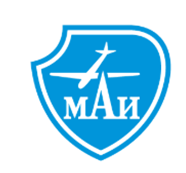 Дата тестирования 25.12.2019№ФИОУРОВЕНЬ№ ПРОТОКОЛА1Батурин Константин Олегович465622Иванченко Дмитрий Васильевич465633Курганский Геннадий Викторович465644Левыкин Анатолий Павлович465655Лось Тарас Сергеевич365666Масько Олег Юрьевич465677Савченко Николай Григорьевич465688Середа Антон Павлович465699Черепанов Дмитрий Андреевич4657010Яковлев Радик Иннокентьевич46571